Greater San Jose Chapter, ASSP Slate of Candidates - 2019-2020 Position: President Candidate: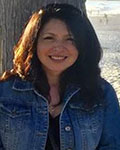 Maria Sandoval Maria C. Sandoval has over 21 years in the safety field both in the private and public sectors and two years in Workers' Compensation. She started her career in safety in the manufacturing sector, after four years she moved on to working for a special district (in the public sector) at their wastewater treatment plant, worked there four years and left to work for Monterey County.She recently left the Monterey County, where for 12 years she was their County Safety Officer administering the County's safety program, supervising two safety coordinators and one ergonomist specialist and now works for Monterey Educational Risk Management Authority.Maria earned the "Best Safety Plan" award from CWEA (California Water Environment Association) during her tenure at the wastewater treatment plant, was a Director for the CWEA's Safety Committee, is Past President of CSOOC (County Safety Officers Organization of California) and is currently President Elect for the ASSP Greater San Jose Chapter.Position: Treasurer Candidate:	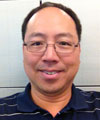 Ramon Khu, CSPRamon is the EH&S Manager at Stryker Nuerovascular.He has worked in the EH&S field in various industries including medical devices, photovoltaics, disk drive storage and semi-conductor substrate wafersRamon has served as Treasurer for the Greater San Jose Chapter for 6 years.Position:  Delegate Candidates (in alphabetical order):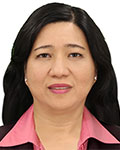 Carmel Gaucho, CSP Carmel is an accomplished, results-oriented, and resourceful professional with extensive experience in managing full spectrum environment, health, and safety operations. She has over 15 years of experience working as a Supervising Science Research Specialist and EHS Manager at the Industrial Technology Development Institute, Department of Science and Technology, a national government research institute in the Philippines. Her expertise includes R & D on toxic and hazardous materials and waste, treatability studies of industrial wastewater, water quality monitoring, policy studies, training, and development of health and safety programs and preparation of documents for environmental compliance. She led numerous government funded projects on EHS management, and shared her skills and knowledge with MSMEs and the academe.Carmel is a UN Secretary General’s qualified expert in the investigation of chemical, biological and toxin weapons where she completed the training courses in France, Germany, UK and Sweden. As a way of giving back to her profession, she served as the National VP for Metro Manila of the Philippine Institute of Chemical Engineers (2014 - 2017) and Treasurer of the Women Engineers Network-Philippines (2015-2017)Currently, Carmel is connected with Advantech Corporation, Milpitas, CA as an EHS Supervisor, leading the company in establishing a more robust EHS program with the end goal of securing ISO 14001 and ISO 45001 certifications. Carmel is currently serving as Delegate of the Greater San Jose Chapter.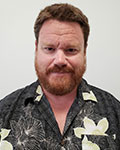 Bill Stettiner, CHSTAn experienced safety professional and consultant with over 15 years of experience. A former Marine, firefighter & EMT, Bill has vast experience in hazard recognition & mitigation, as well as training and incident response/investigation/record keeping.Bill has been providing instruction on technical and non-technical subjects to audiences in the military, fire service and corporate AmericaBill has 8 years’ experience serving on or advising multiple nonprofit boards and has served as Delegate for the Greater San Jose Chapter for the past 2 years(2018-2020).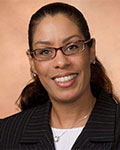 Mary Stine, ASPMary J Stine, MSOSH, ASP has over 15 years of experience in the Occupational Health, Safety, and10 years in Environmental field. Mary is currently the Global HS&E Director at ISB; The EHS PSM division. She has filled various E&HSroles at the global, corporate, and contract in plant level within ISB, such as consulting on compliance,divestment, sales preparation and business contingency.She attended UCLA and Pennsylvania State colleges. Mary has been a member of ASSP for 10 years and was a member of two state Chapters, Los Angeles,Sacramento California and Phoenix Arizona since 2008 and 2017 respectively. Mary Stine joined the Greater San Jose Chapter as WISE Chairperson, planning events for WISE gals and guys, and joint WISE/Chapter events. She as has served the Greater San Jose Chapter in this role for 2 years.Position: VP Government Affairs Candidate: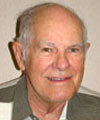 John SteeleJohn has been a member of ASSP for over 40 years now and has served the Greater San Jose Chapter in various capacities including President and more recently, VP of Government Affairs.Though retired now, John continues to give back to the safety profession by participating in the Region’s Governmental Affairs Committee, tracking legislation that impacts the Chapter’s members.  He has been recognized for his contributions by a variety of awards, most recently the Greater San Jose Chapter’s President Award in 2016.John has a BA in Social Science from San Jose State, an MA in Systems Management and an MA in Safety, both from USC.Position: VP Membership Candidate: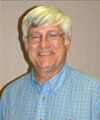 Jim Beeby, CSPJim has been the Greater San Jose Chapter Membership VP for more than 10 years and has also served as Delegate and Secretary.  He has a large amount of experience with the Greater San Jose Chapter’s operations and Society’s technological support for membership.Professionally, he is currently with California Task Force 3 search and rescue as a Hazmat Specialist, staying current with that aspect of our field. Jim has over 30 years’ experience in the safety and environmental field for R&D companies, 9 years in insurance loss control, and 4 years as an Air Force safety officer.  Jim has a CSP and an MS in Safety from USC.